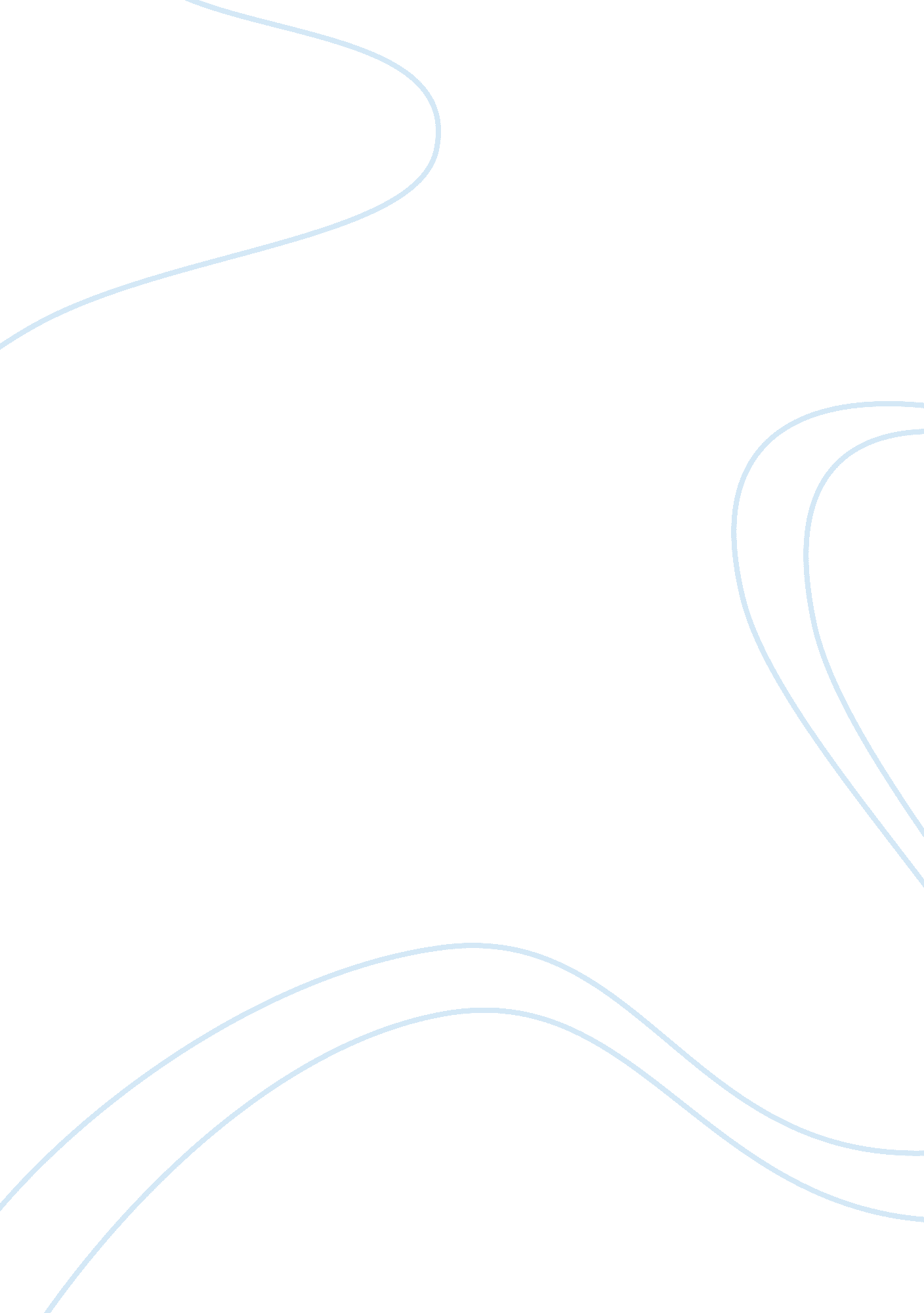 Role of students in the purification of the society essay sampleEducation, University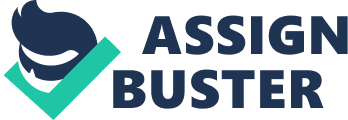 In Flanders, student societies play a unique role in student life. Student societies there have traditionally been politically active, and they played a significant part in the 1960s division of the Catholic University of Leuven into separate Flemish and Walloon universities. A student society in Flanders is led by a praesidium. The head of the praesidium (and the society) is the praeses. Alternative spellings are presidium and preses. For most positions, Dutch names are used nowadays. Other positions include: Vice-praeses: assists the praeses where needed. 
Quaestor: takes care of the money. 
Ab-actis: the secretary of the student organisation. 
Cantor: Leads the cantus. 
Vertor: Organises cultural activities. 
Scriptor: Is responsible for creating a magazine. 
Bacchus: Makes sure there is enough beer. 
Dominus morum: Is responsible for keeping order at a cantus. Positions are flexible, and change to meet the needs of the student organisation. Student societies used to be politically engaged, but are now more focused on organizing parties, cantus, and cultural activities. Student societies also exist at polytechnics. New members go through an initiation ritual before becoming full members of a Flemish student society. A new member is called schacht and has to undergo a baptism. The baptism is the first step to integration in the student society. The next (and last) step to becoming a full-fledged member is the ontgroening. After the ontgroening, one becomes a normal member or commilito of the organization, and can join the praesidium if one so chooses. Normal members are also referred to as anciens. See also: Education in Belgium 
Francophone Belgians In Wallonia and Brussels, several types of francophone student societies exist: A cercle regroup students from the same faculty 
A regionale regroup students coming from the same location An ordre regroup students around some aspects of the student folklore or traditions These societies sometimes have traditions dating back a hundred years, such as wearing one of the two traditional student hats: the Penne or the Calotte. Their main activity is organising and attending parties or festivals (for example, the 24 hours bike ride of Louvain-la-Neuve or the St V). See also: Student folklore in Belgium (French Wikipedia) Canada The Alma Mater Society at Queen’s University is the oldest such organization in Canada, and currently the most extensive in regard to student involvement. It is currently a multi-million corporation employing over 500 students. The day-to-day operations of the AMS are overseen by the AMS Council which includes an annually elected three-person executive (the President, Vice-President (Operations) and Vice-President (University Affairs), selected as a slate), five commissioners who are each responsible for a specific aspect of student life, and three directors who are responsible for overseeing the AMS’ 14 corporate services. Poly-World is a student committee based in the engineering school, École Polytechnique de Montréal, set up to organize overseas missions to enable students to gain knowledge of business processes, competitiveness and innovation. European-wide In Europe, there are several continent-wide student organisations fostering exchange among students of different nationalities and Culture, such as AEGEE (European Students Forum), trying to spread the European Idea AIESEC (worldwide student organisation) 
ESTIEM (European student organisation) 
BEST (European student organisation) 
IAESTE (worldwide student organisation) 
JEF Young European Federalists – a pan-European network promoting the idea of European Integration ESN (Erasmus Student Network), promoting student mobility in Europe and beyond; present in over 200 universities / 28 countries; 35. 000 member (by 04. 2006) JADE Studentenforum im Tönissteiner Kreis e. V. (Student Forum within the Tönissteiner Kreis, a politically and confessionally independent, interdisciplinary student think tank fostering European and international cooperation) Bonding with a different range of topics and activities. There is also the National Unions of Students in Europe, a representative student organisation at European level, notably within the Bologna process. Germany In Germany, student societies are widespread and various, though by lack of support from the universities (and by force of variety), generally do not boast many members. The most popular are the Studentenverbindungen; most of them are moderate and tolerant, although many are restricted to male or Christian members. The counterpart to these more conservative organisations are left-wing and anti-fascist student organisations as Anti-Fa or Praxis (in Bavaria). On many universities – although in many states not officially recognised – there are student representations, called AStA (Allgemeiner Studenten-Ausschuss), StuVe (Studentische Vertretung) or StuRa (Studentenrat). Other organisations include European Student Associations and the student organisations of the German political parties Yet, there are also politically and confessionally independent, interdisciplinary and not-for-profit student organisations. One of, if not the leading one in Germany is the Studentenforum im Tönissteiner Kreis e. V. (Student Forum within the Tönissteiner Kreis e. V.) that is part of a European and worldwide network of student organizations, the Politeia Community. See also: Studentenverbindung 
Fraternities and sororities India Student societies in India play a very important role in fighting for the rights of students in the country. Ireland Student societies are widespread in Ireland’s universities, with a wide range of activities catered for, including debating, role-play, gaming, faculty-based activities, performing arts, political activity etc. The range of support for societies varies from university to university, though all universities provide funding and facilities to some extent for societies. A student society in Ireland is led by a committee or council. The head of the society and the committee is the Auditor, a term first coined for the head of Trinity’s College Historical Society. The Biological Society, RCSI’s main student society, is purportedly the oldest student medical society in the world.[citation needed] See Also: Literary and Historical Society 
The Law Society (University College Dublin) 
Trinity College Dublin Historical Society 
RCSI Biological Society 
UCC Philosophical Society 
UCD Dramsoc 
University College Dublin Symphony Orchestra 
University Philosophical Society Netherlands In the Netherlands, there are different forms of student societies. Originally there was just the Corps (for corpus studiorosum), student bodies, starting with LSV Minerva in the city of Leiden in 1814, as a part of the governing of the education on the universities and to give students the opportunity to develop themselves in all fields of life. On the wave of catholic emancipation starting in the 1890s, small groups of students, gathered around local priests, split off from the liberal, secular (in name anyway) corps fraternities to form their own societies focused on the catholic religion. This started the formation of many other religious societies in the different university cities. In the second half of the 20th century the Catholic split-offs formed an intercity-connection; the Aller Heiligen Convent and the focus on the religion was lost or abandoned. These societies are now known as student associations in the Netherlands, aimed mostly at social relations and gezelligheid. Most of the corpora now reside in older buildings in the city center, retaining mostly a rather traditional and conservative image. These organizations offer students a wide range of sports, cultural activities ranging from all levels of sports like field hockey, rowing and rugby to extremes like kitesurfing, glider-flying, all for student-friendly prices and development aid organisations and encouragement to start a new club of some sort at all times. especially The 20th century also saw, especially in the 1960s, the formation of more independent societies at the universities itself, partly as a reaction against the elite status of the corps, abolishing hazing and religious links and some even opening up to non-students. These non-Corps student societies are known as study associations (aimed at extracurricular activities for students, such as study trips, lectures, parties or drinks) or are general associations, for sports, literature, arts, etc., founded at the university itself. See also: List of Dutch Student Societies Norway The tradition with student societys in Norway reaches back too 1813, when Norwegian Students’ Society in Oslo was founded. The major student societies in Norway are those in Oslo, Trondheim and Bergen. The societies in Oslo and Trondheim operates the student houses, and do also have subgroups who are engaged in theatre, political debates, radio, TV and newspaper. Bergen Student Society are not in charge of the citys student house, but are arranging political debates, lectures and cultural discussions at Det Akademiske Kvarter. A norwegian tradition is to appoint an animal as the high protector or majesty of the student societies, such as His Majesty the Golden Pig (Oslo), The Black Sheep (Trondheim) and His Majesty the Hedgehog (Bergen). The zoological Majesties have their own order of honours, awarded to members of the student soscieties and member of the academic staff at the institutuons, as well as visiting members of the Norwegian royal family. Sweden Student leisure activities in Sweden are usually organised by the students’ unions (studentkårer, studentkår in singular). Swedish student unions cover the whole area from arranging most of the big parties, cultural activities and sports event, to acting as an equivalent of trade union for the students so their voices can be heard regarding the content and forms of education. The union is usually divided in smaller parts called sections, sektioner, according to what subjects of programs the students study. Generally all kinds of smaller societies, political, religious or just dealing with different kinds of hobbies, are organised within the students’ union rather than as separate units. An exception to this are the two ancient universities in Uppsala and Lund. There, most activities except “ trade union” issues are organised by the student nations, the oldest student societies in Sweden, now thirteen at each university. The Uppsala nations have a history stretching back to ca 1630–1640, and were likely formed under the influence of the Landsmannschaften in existence at the northern German universities frequented by Swedish students. The nations in Lund were formed at the time of the foundation of the university (1666) or shortly thereafter. The nations take the names from the Swedish provinces from which they traditionally recruited their members, but do not always adhere to the strict practice of limiting membership according to those principles. International organizations AEGEE – European Students Forum 
AIESEC – The International Platform for Young People to Explore and Develop their Potential BEST – Board of European Students of Technology 
Colleges Against Cancer 
Delft Management Society 
Erasmus Student Network 
ESTIEM – European Students of Industrial Engineering and Management IAESTE – The International Association for the Exchange of Students for Technical Experience IFMSA – The International Federation of Medical Students’ Associations IPSF – International Pharmaceutical Students’ Federation ISHA – The International Students of History Association NACURH – National Association of College and University Residence Halls OBESSU – Organising Bureau of European School Student Unions SCOPE Maastricht – Study Association Maastricht University, School of Business and Economics Secular Student Alliance SIFE 
STAR – Study Association RSM Erasmus University 
Students for the Exploration and Development of Space 
Toronto Secular Alliance 
BBNM – Global Student Network for Collaboration with the Business World 